Úžitkové vlastnosti rastlínLektor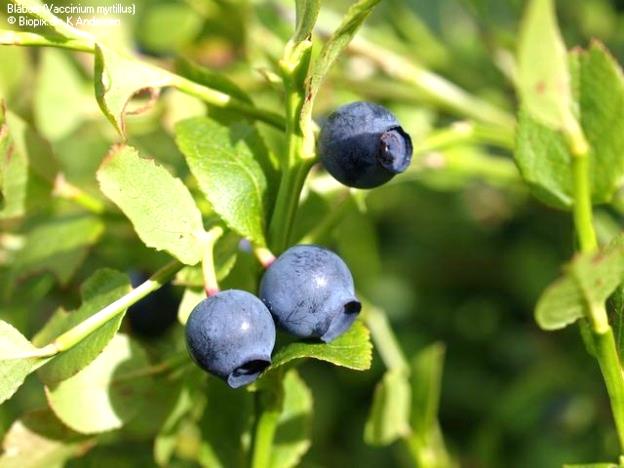 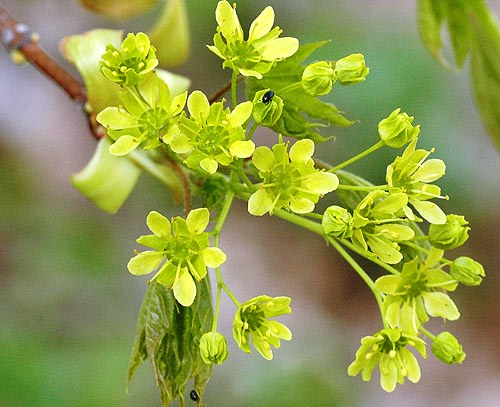 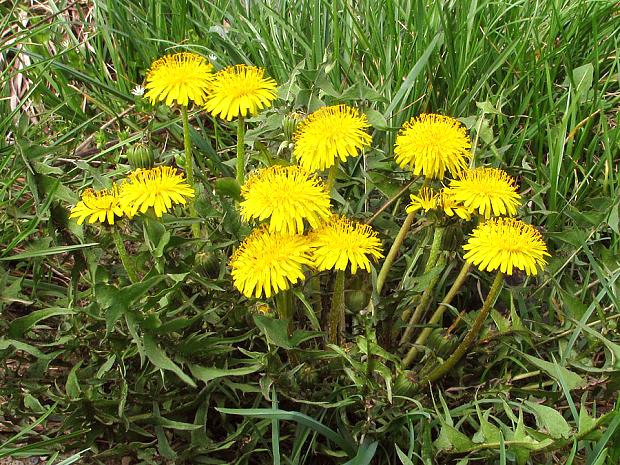 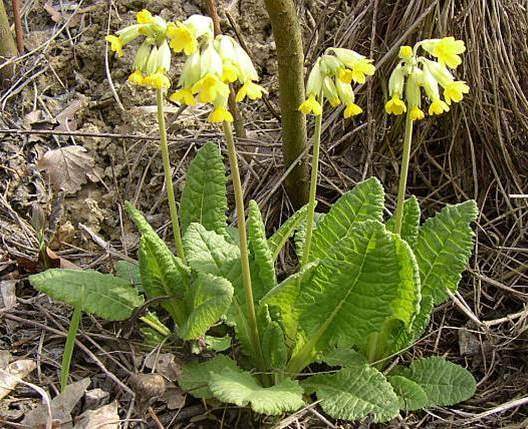 Doc. Ing. Branko Slobodník, PhD.Sylaby prednášok ‒ zimný semesterSylaby prednášok a exkurzií ‒ letný semesterÚžitkové vlastnosti rastlínLektor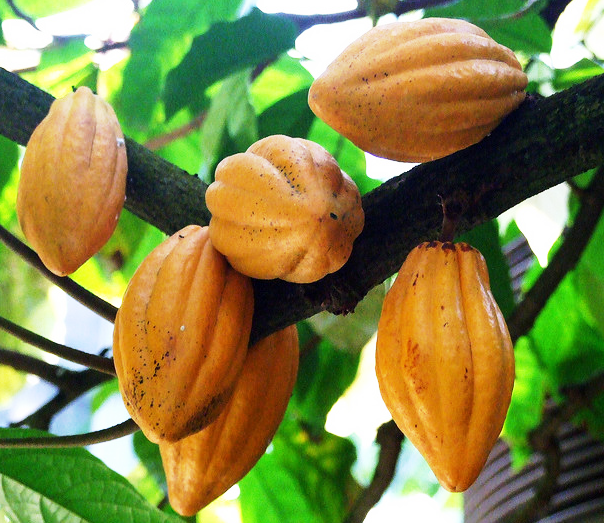 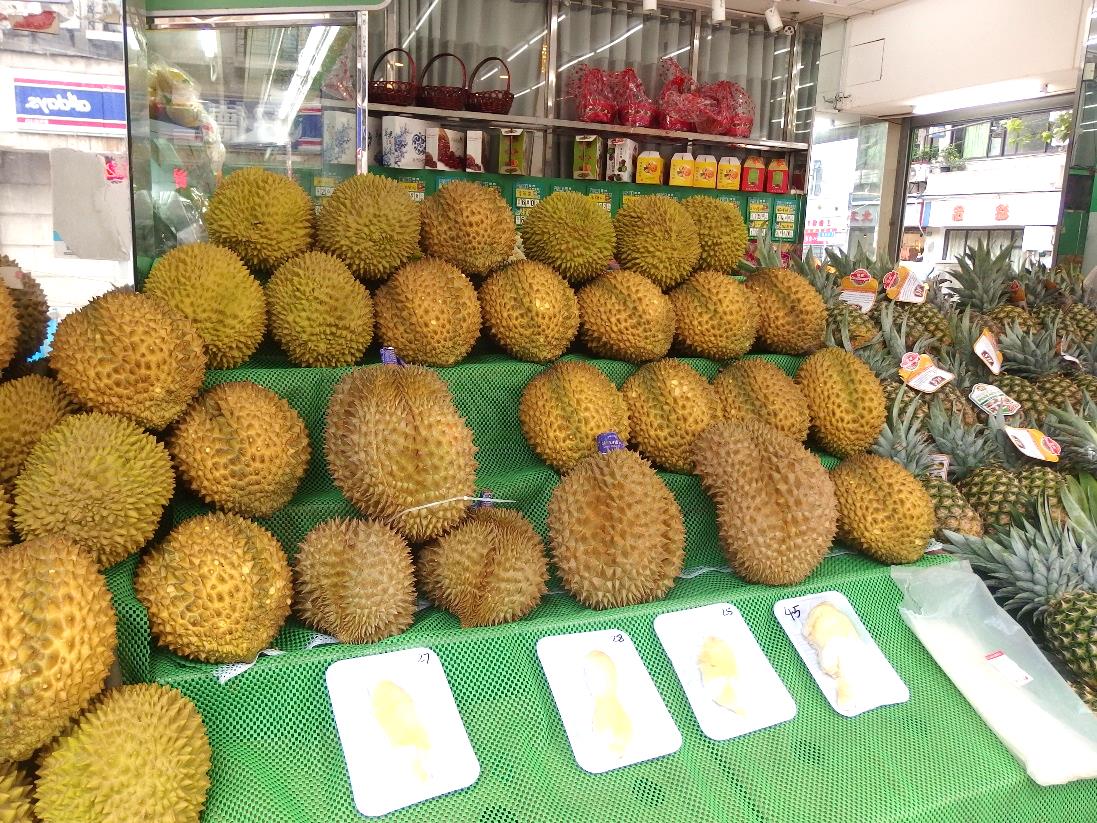 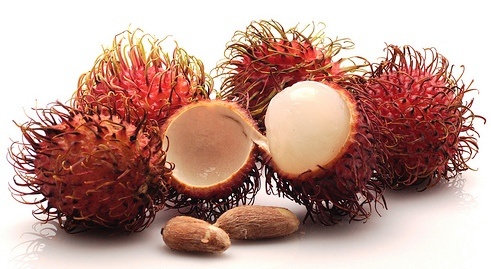 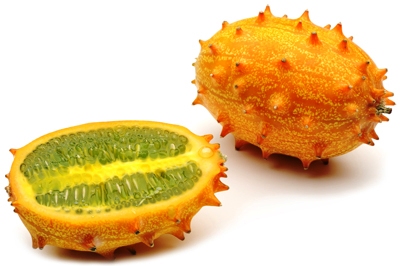 Doc. Ing. Branko Slobodník, PhD.Sylaby prednášok ‒ zimný semesterSylaby prednášok a exkurzií ‒ letný semester1. ročníkObsah jednotlivých stretnutíČo nám môžu poskytnúť voľne rastúce rastliny? Zaujímavosti zo sveta domácich voľne rastúcich rastlín, ich pozoruhodné vlastnosti a estetická hodnotaDiverzita voľne rastúcich rastlín. Rozmanitosť životných foriem, taxonomická a funkčná diverzitaVoľne rastúce rastliny ako zdroje výživných látok. Voľne rastúce rastliny ako doplnok stravyMedonosnosť voľne rastúcich rastlínKŕmna hodnota voľne rastúcich rastlínVoľne rastúce rastliny ako bioindikátory podmienok prostrediaVedecká hodnota voľne rastúcich rastlín (voľne rastúce rastliny ako inšpirácia pre vedecké skúmanie)Obsah jednotlivých stretnutíVoľne rastúce rastliny ako liek (1. časť)Voľne rastúce rastliny ako liek (2. časť)Jedovaté rastliny vo voľnej prírode a krajine, voľne rastúce rastliny spôsobujúce alergiuOchrana voľne rastúcich rastlín ‒ medzinárodné aspektyOchrana voľne rastúcich rastlín ‒ štátna legislatíva Slovenskej republikyTerénna exkurzia zameraná na chránené a vzácne rastliny (Banská Bystrica ‒ Radvaň-Vartovka)Terénna exkurzia zameraná na liečivé a medonosné rastliny (Zvolen ‒ Pustý hrad ‒ Červený medokýš)Záverečné stretnutie, zhrnutie a ukončenie ročníka2. ročníkObsah jednotlivých stretnutíÚvod do problematiky pestovaných (kultúrnych) rastlín. Prehľad úžitkových vlastností kultúrnych a exotických rastlín (s výnimkou produkcie drevnej hmoty a podobne využiteľných surovín)Kultúrne a exotické rastliny ako zdroje polysacharidov (obilniny, strukoviny, škrobnaté rastliny)Kultúrne a exotické rastliny ako rastlinné sladidlá a olejninyPestované rastliny ako domáce zdroje ovocia (ovociny)Známe i menej známe druhy rastlín poskytujúcich exotické ovocie (1. Časť)Známe i menej známe druhy rastlín poskytujúcich exotické ovocie (2. Časť)ZeleninaObsah jednotlivých stretnutíKultúrne a exotické rastliny ako pochutiny, producenti liečiv a rastlinných narkotík, význam pestovaných rastlín z hľadiska medonosnostiKultúrne a exotické rastliny ako zdroje aromatických látok (1. Časť)Kultúrne a exotické rastliny ako zdroje aromatických látok (2. Časť)Textilné a technické rastliny, kultúrne a exotické rastliny iného hospodárskeho významuInvázne rastliny ‒ cudzokrajné druhy, ktoré sa za hranicami svojho prirodzeného výskytu stali nebezpečnými Zaujímavosti zo sveta exotických rastlín, rozmanitosť životných foriem, taxonomická a funkčná diverzitaTerénna exkurzia zameraná na estetickú hodnotu (dekoratívnosť) exotických a okrasných rastlín (Arborétum Borová hora ‒ skleníky, rozárium, výsadby rododendronov)Záverečné stretnutie, zhrnutie a ukončenie štúdia